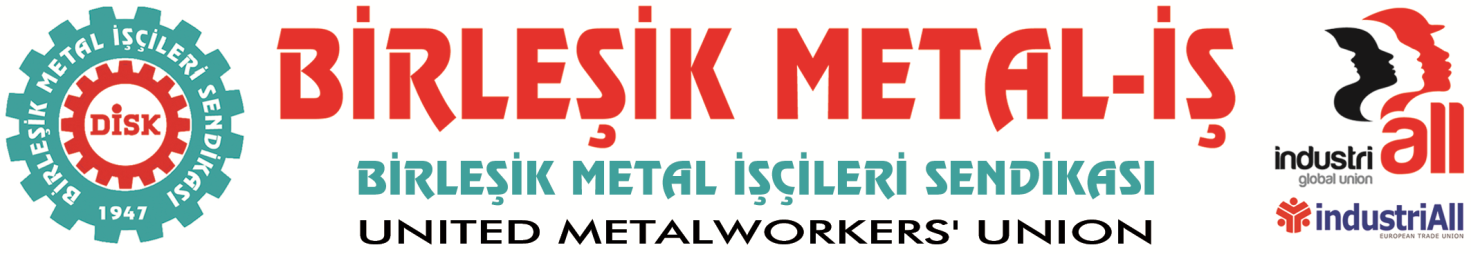 BASIN BÜLTENİ
18.05.2018Patron Tetikçisi HükümeteARTIK YETER! TAMAM!Geçtiğimiz günlerde TOBB Genel Kurulu’nda yeniden başkan seçilen Rıfat Hisarcıklıoğlu iş sağlığı ve güvenliği mevzuatının KOBİ’lere ‘büyük yükler’ getirdiğini, mevzuatı hükümetle birlikte kaldırdıklarını ifade ederken, iş mahkemelerindeki davalarda patronların yüzde 99 haksız çıkmasından dolayı ‘zorunlu arabuluculuğu’ getirdiklerini söylemiştir. Bu ifade ile patronlar ile AKP hükümetinin adeta tek ve bir olduğu görülmektedir. AKP eli ile herşey patronların istediği şekilde gerçekleşmiştir. Hisarcıklıoğlu adeta ülkeyi yönetenin kendileri olduğunu itiraf etmektedir. Hükümetin icraatlarını kendi icraatları olarak sunmaktadır.Türkiye Cumhuriyet tarihinin en kritik seçimlerinden birine doğru gitmektedir. Dünya genelinde iş kazalarında, iş cinayetlerinde en çok ölen, en uzun sürelerle çalışan, en çok işsiz kalan, en az ücretli izin hakkına sahip olan, sendikal hakların en çok baskı altına alındığı ülkelerden biri Türkiye’dir. Buna karşın yıllardır sermaye örgütlerinin önünde, “Biz OHAL’i iş dünyasının daha rahat çalışması için getirdik. İş dünyasında herhangi bir sıkıntınız aksamanız var mı? Biz göreve geldiğimizde OHAL vardı. Şimdi grev tehdidi olan yere OHAL’den istifade izin vermiyoruz. Bunun için kullanıyoruz OHAL’i. Fotoğraf oldukça net.” diyen, kabinede sermaye çevrelerine koltuk vaadeden, her fırsatta iş dünyasına sevdasını dile getiren bir anlayışla yönetiliyoruz. Modern kölelik bürolarından, patronlara işçiler karşısında daha fazla hareket alanı sağlayan esnek uygulamalarına, grev yasaklarından, eğitimin ve sağlığın piyasalaştırılmasına kadar iş adamlarının önünü açmak için ellerinden ne geliyorsa yaptılar. Bir yandan sermayeye prim teşvikleri yaparken, diğer yandan sosyal güvenlik sistemi karadelik deyip, emeklilik yaşını yükselten, sosyal güvenlik sistemini kar amacı ile faaliyet yürüten şirketlere açan da bu anlayıştır. Sendikamız Hisarcıklığlu’nun gündeme getirdiği zorunlu arabuluculuk sistemine en başından itiraz etmiştir. Zorunlu arabuluculuk sistemi ile “işçilerin yargı yoluna başvurmaları engelleneceği gibi haklarının çok altında anlaşmalara razı edilerek hak kaybı yaşamalarına neden” olunacağı ifade edilmiştir.Türkiye Odalar ve Borsalar Birliği Başkanı’nın açıklaması, bu uygulamanın işçi düşmanı karakterini ortaya koymuştur. AKP hükümeti bu uygulaması ile bir işçi düşmanı uygulamayı daha hayata geçirmiştir. Artık bu katıksız patronlar hükümetine tamam deme zamanı gelmiştir. BİRLEŞİK METAL-İŞ
Genel Yönetim Kurulu